November 2022 Cold & Flu Safety ToolkitCold & Flu Season ToolkitWelcome to FEMA Region 3’s newest toolkit!This month we’re highlighting cold and flu season. As we all know, once the calendar turns to fall and winter, we’re in peak cold and flu season. For most of us, this means extra sniffles and a cough, but for others, viruses like the flu can be serious business. Influenza causes hundreds of thousands of hospitalizations each year. Why risk it? This toolkit gives you tips on how to stay healthy during cold and flu season.Mitigation is a key to staying healthy during cold and flu season. Things like sneezing and coughing into our sleeves or staying home when we’re sick are tried and true methods of stopping the spread of germs. But what about making changes to our lifestyle? This toolkit also covers tips on healthy eating, exercise, sleep, and quitting smoking. Doing one or all these things can significantly limit the effects that colds and flu can have on us, as those with chronic illness, like obesity and respiratory disease, have more adverse effects from these viruses.A special shout out to our federal partners who, without their expertise, this toolkit would not exist (we’re not doctors, after all). Thank you to the Centers for Disease Control (www.cdc.gov), the National Institutes for Health (www.nih.gov), Health and Human Services (www.hhs.gov), and Health.gov (www.health.gov). FEMA Region 3 Points of ContactCommon Colds (Info courtesy of the CDC: Common Colds: Protect Yourself and Others | Features | CDC)Key MessagesSore throat and runny nose are usually the first signs of a cold, followed by coughing and sneezing. Most people recover in about 7-10 days. You can help reduce your risk of getting a cold: wash your hands often, avoid close contact with sick people, and don’t touch your face with unwashed hands.Common colds are the main reason that children miss school and adults miss work. Each year in the United States, there are millions of cases of the common cold. Adults have an average of 2-3 colds per year, and children have even more.Talking PointsWhat is a “cold”? (Info Courtesy of the National Library of Medicine: Common colds: Overview - InformedHealth.org - NCBI Bookshelf (nih.gov))Common colds, or simply “colds,” are usually quite harmless and go away again on their own. The symptoms of a cold such as a cough, sore throat and a runny nose can be really annoying. A severe cold can make you feel weak and ill.Occasionally, colds are mistaken for the flu. But flu symptoms are usually much worse. A flu doesn't develop gradually. Instead, it generally starts very suddenly with a high fever, chills, and aching muscles and joints. Colds can be caused by various viruses. They lead to inflammations in the lining of the nose and throat but are otherwise harmless.Cold Symptoms (Info courtesy of the CDC: Common Colds: Protect Yourself and Others | Features | CDC)Most people get colds in the winter and spring, but it is possible to get a cold any time of the year. Symptoms usually include:sore throatrunny nosecoughingsneezingheadachesbody aches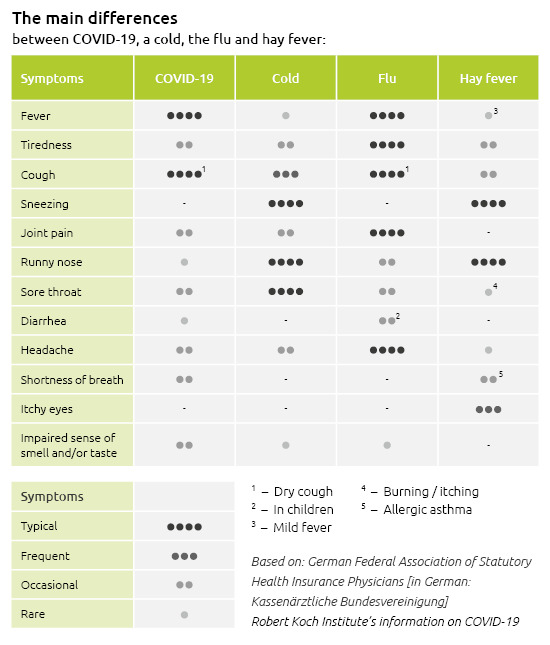 (Info Courtesy of the National Library of Medicine: Common colds: Overview - InformedHealth.org - NCBI Bookshelf (nih.gov))Cold Treatment (Info courtesy of the CDC: Common Colds: Protect Yourself and Others | Features | CDC)There is no cure for a cold. To feel better, you should get lots of rest and drink plenty of fluids. Over-the-counter medicines may help ease symptoms but will not make your cold go away any faster. Always read the label and use medications as directed. Antibiotics will not help you recover from a cold caused by a respiratory virus. They do not work against viruses, and they may make it harder for your body to fight future bacterial infections if you take them unnecessarily. When people are ill, they typically see their family doctor.Cold Prevention (Info courtesy of the CDC: Common Colds: Protect Yourself and Others | Features | CDC)Wash your hands often with soap and water. Wash them for 20 seconds, and help young children do the same. If soap and water are not available, use an alcohol-based hand sanitizer. Viruses that cause colds can live on your hands, and regular handwashing can help protect you from getting sick.Avoid touching your eyes, nose, and mouth with unwashed hands. Viruses that cause colds can enter your body this way and make you sick.Stay away from people who are sick. Sick people can spread viruses that cause the common cold through close contact with others.Protect Others (Info courtesy of the CDC: Common Colds: Protect Yourself and Others | Features | CDC)Stay at home and keep children out of school or daycare while sick.Avoid close contact with others, such as hugging, kissing, or shaking hands.Cough and sneeze into a tissue, then throw it away, or cough and sneeze into your upper shirt sleeve, completely covering your mouth and nose. Wash your hands after coughing, sneezing, or blowing your nose. Move away from people before coughing or sneezing.Disinfect frequently touched surfaces and objects, such as toys, doorknobs, and mobile devices.There is no vaccine to protect you against the common cold.The Flu (Info courtesy of: About Flu | CDC)Key MessagesInfluenza (flu) is a contagious respiratory illness caused by influenza viruses that infect the nose, throat, and lungs. Some people, such as people 65 years and older, young children, and people with certain health conditions, are at higher risk of serious flu complications.  There are two main types of influenza (flu) viruses: types A and B. The influenza A and B viruses that routinely spread in people (human influenza viruses) are responsible for seasonal flu epidemics each year.The best way to reduce the risk of flu and its potentially serious complications is by getting vaccinated each year.Talking PointsWhat is the “flu”? (Info courtesy of: Key Facts About Influenza (Flu) | CDC)Flu is a contagious respiratory illness caused by influenza viruses that infect the nose, throat, and sometimes the lungs. It can cause mild to severe illness, and at times can lead to death. The best way to prevent flu is by getting a flu vaccine each year.Flu Symptoms (Info courtesy of: Key Facts About Influenza (Flu) | CDC)Influenza (flu) can cause mild to severe illness, and at times can lead to death. Flu symptoms usually come on suddenly. People who have flu often feel some or all of these symptoms:fever or feeling feverish/chills (not everyone with the flu will have a fever)coughsore throatrunny or stuffy nosemuscle or body achesheadachesfatigue (tiredness)some people may have vomiting and diarrhea, though this is more common in children than adults.Flu Treatment (Info courtesy of: Treatment: What You Need to Know | CDC)If you get sick:Take Antivirals Drugs, if prescribed by a health care providerTake everyday precautions to protect others while sickStay home until you are betterIf you are sick with flu-like illness, CDC recommends that you stay home for at least 24 hours after your fever is gone except to get medical care or for other necessities. Your fever should be gone without the use of fever-reducing medicine.Flu PreventionThe best way to reduce your risk from seasonal flu and its potentially serious complications is to get vaccinated every year.Follow the same preventative measures and actions as you would with the common cold, like sneezing into your sleeve, avoiding contact with those that are sick, cleaning and disinfecting, and avoiding touching your eyes, nose, and mouth.Stay home if you’re sick. Stop the spread. Flu Vaccine Misconceptions (Info courtesy of: Misconceptions about Seasonal Flu and Flu Vaccines | CDC)Flu vaccines cannot cause flu illness. Flu vaccines given with a needle (i.e., flu shots) are made with either inactivated (killed) viruses, or with only a single protein from the flu virus.  The nasal spray vaccine contains live viruses that are attenuated (weakened) so that they will not cause illness.Do I really need a flu vaccine every year? Yes. CDC recommends a yearly flu vaccine for everyone 6 months of age and older with rare exception. The reason for this is that a person’s immune protection from vaccination declines over time, so an annual vaccination is needed to get the “optimal” or best protection against the flu. Additionally, flu viruses are constantly changing, so the vaccine composition is reviewed each year and updated as needed.What about people who get a seasonal flu vaccine and still get sick with flu symptoms? There are several reasons why someone might get flu symptoms even after they have been vaccinated against flu.Someone can get sick with another respiratory virus besides flu, such as rhinoviruses or SARS-CoV-2 (the virus that causes COVID-19). Other respiratory viruses can cause symptoms similar to flu, and they can also spread and cause illness during flu season. Flu vaccines only protect against flu and its complications, not other illnesses.Someone can be exposed to flu viruses shortly before getting vaccinated or during the two-week period after vaccination that it takes the body to develop immune protection. This exposure may result in a person becoming sick with flu before protection from vaccination takes effect.Flu vaccines vary in how well they work, and someone can get vaccinated but still get sick with flu. There are many different flu viruses that spread and cause illness among people, so this can happen if someone is exposed to a flu virus that is very different from the viruses in the flu vaccine. The ability of a flu vaccine to protect a person depends partially on the similarity or “match” between the vaccine viruses chosen to make the vaccine and those spreading and causing illness. Even when that happens though, flu vaccination can still reduce severity of illness.Healthy Living (All info courtesy of www.cdc.gov) Key MessagesPracticing healthy living habits won’t prevent you from getting sick, but it can shorten the duration and severity of illness.Regular physical activity is one of the most important things you can do for your body. It has a number of health benefits.Although the amount of sleep you get each day is important, other aspects of your sleep also contribute to your health and well-being. Good sleep quality is also essential to staying healthy.It’s never too late to quit smoking. Quitting smoking now improves your health and reduces your risk of heart disease, cancer, lung disease, and other smoking-related illnesses.A healthy diet fulfills nutritional requirements your body needs to stay healthy.Talking PointsHealthy EatingAn eating plan that helps manage your weight includes a variety of healthy foods. Add an array of colors to your plate and think of it as eating the rainbow. Dark, leafy greens, oranges, and tomatoes—even fresh herbs—are loaded with vitamins, fiber, and minerals. Adding frozen peppers, broccoli, or onions to stews and omelets gives them a quick and convenient boost of color and nutrients.Physical ExercisePhysical Exercise, even for just 30 minutes a day, has many benefits including:Helps control your weightReduces risk of cardiovascular (heart and blood flow) diseaseLowers blood pressure and improves cholesterolReduces risk of type 2 diabetes (high blood sugar)Reduces risk of metabolic syndromeReduces risk of colon and breast cancer, and possibly other types of cancerStrengthens bones and musclesImproves mental health and moodImproves your ability to do daily activitiesPrevents fallsIncreases your chances of living longerBefore starting any fitness program, you may want to speak with your doctor. This is especially important if you have a chronic, long-term disease such as:A heart condition,Arthritis (joint pain),Diabetes (high blood sugar), orHigh blood pressure.Your doctor can help you figure out what types and amounts of exercise are right for you.Tobacco UseIt’s never too late to quit smoking. Quitting smoking now improves your health and reduces your risk of heart disease, cancer, lung disease, and other smoking-related illnesses.Build a “Quit Plan” that addresses the following:Pick a quit dateLet loved ones know you are quittingRemove reminders of smokingIdentify your reasons to quit smokingIdentify your smoking triggersDevelop coping strategiesHave places you can turn to for immediate helpSet up rewards and milestonesThe National Texting Portal connects adults (18 years of age and older) in the United States with mobile text message-based support to help them quit smoking. Text QUITNOW to 333888.Try calling a Quitline! You can talk to a quit smoking coach by calling 1-800-QUIT-NOWSocial Media (courtesy of www.cdc.gov, www.health.gov and www.millionhearts.hhs.gov.)  Flu and Healthy Living#FightFlu#FluVaccine#stopthespread#MoveYourWay#GreatAmericanSmokeoutEvery year #flu puts hundreds of thousands of people in the hospital. A flu vaccine gives you extra protection to #FightFlu. Talk to your doctor or pharmacist about getting a flu vaccine. Learn more: https://www.cdc.gov/flu/prevent/vaccinations.htmEveryone 6 months and older should get a #flu vaccine every season. Flu vaccine can reduce flu illnesses, doctors’ visits, hospitalizations and has been shown to be life-saving. #FightFlu and get vaccinated today! Learn more:  https://www.cdc.gov/flu/prevent/vaccinations.htmA 2018 study showed that among adults hospitalized with #flu, vaccinated patients were 59% less likely to be admitted to the ICU than those who had not been vaccinated. Protect yourself and your loved ones by getting vaccinated. More: https://www.cdc.gov/flu/prevent/vaccine-benefits.htmNew CDC study found children ages 6 mos.–17 yrs. who had gotten #fluvaccine were half as likely to end up in the emergency department from flu than those who had not been vaccinated. Learn more:​ https://www.cdc.gov/flu/prevent/vaccine-benefits.htm​Flu can make chronic health problems worse. #Fluvaccine is the best protection from #flu and its potentially serious complications. Find out what groups of people are at high risk for complications: https://www.cdc.gov/flu/highrisk/index.htmDYK? #Flu viruses are thought to spread mainly by droplets made when people with flu cough, sneeze, or talk and can spread to others up to 6 feet away. Learn more about how flu spreads: https://www.cdc.gov/flu/about/disease/spread.htmThe best way to prevent #flu is to get vaccinated, but healthy habits like covering your cough and washing your hands often can help #stopthespread of germs and prevent respiratory illnesses like flu. More: https://www.cdc.gov/flu/about/disease/spread.htmFacebookThe best way to prevent flu is to get vaccinated, but healthy habits like covering your cough and washing your hands often can help stop the spread of germs and prevent respiratory illnesses like flu. Learn more about how healthy habits help prevent flu: https://www.cdc.gov/flu/about/disease/spread.htmFlu vaccine is the best way to protect your child and family from potentially serious complications from flu. A new CDC study finds that among children ages 6 months through 17 years, flu vaccination reduced risk of being hospitalized for flu by 41% and risk of having a flu-related emergency department visit by half during the 2018-19 flu season. Schedule an appointment for your child’s flu vaccine today. ​https://www.cdc.gov/flu/prevent/vaccine-benefits.htmHealthy LivingSmall #food swaps can make your meals and snacks healthier. Look for ways throughout the day to add more #fruits and #vegetables to your plate. http://bit.ly/2iPRnGMexternal iconWhat’s the best way to get active? Whatever gets you moving! Check out @HealthGov’s #PhysicalActivity resources and get ready to #MoveYourWay: https://bit.ly/2qzZlJqDYK? Physical activity can help you sleep better, focus better, and feel better! Learn more about the benefits with @HealthGov’s #MoveYourWay resources based on the Physical Activity Guidelines for Americans: https://bit.ly/2qzZlJqNovember 19 is the #GreatAmericanSmokeout, a time to encourage people to quit smoking. Help #tobacco users quit with this @MillionHeartsUS action guide. http://bit.ly/2a21xTrSmoking increases risk for heart disease and stroke. Help your patients quit #tobacco for good with these @MillionHeartsUS tools. http://bit.ly/2w81VbE #GreatAmericanSmokeoutGraphics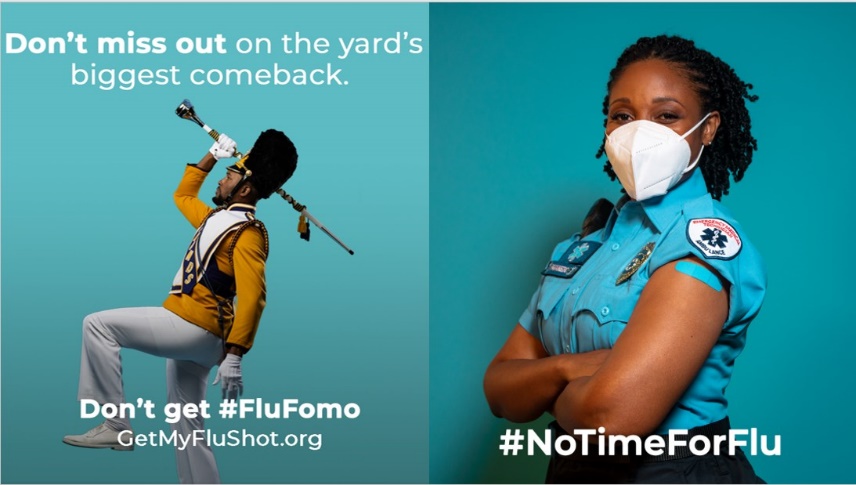 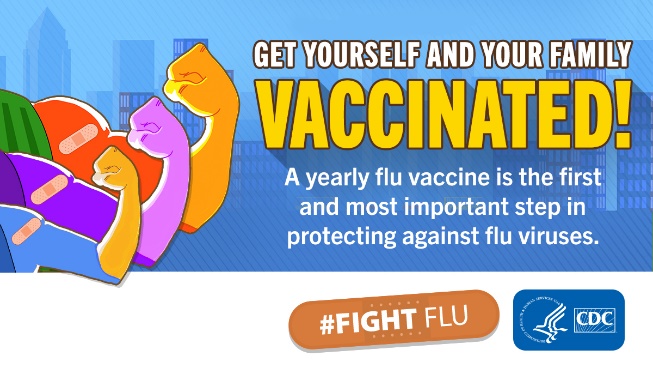 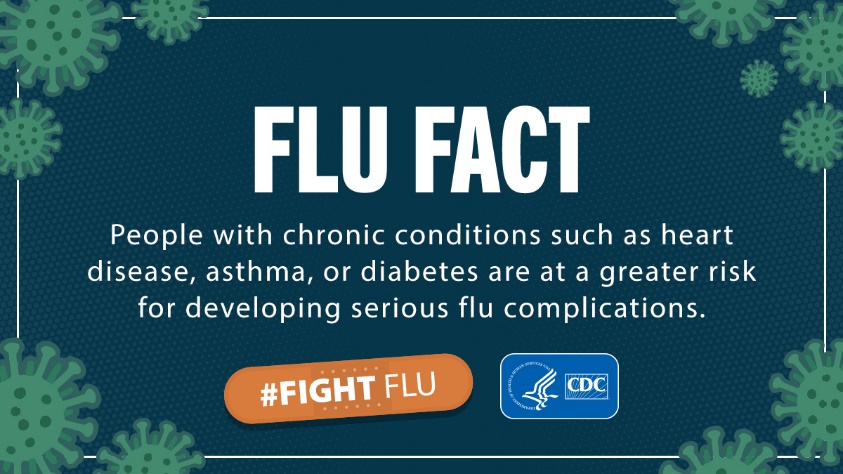 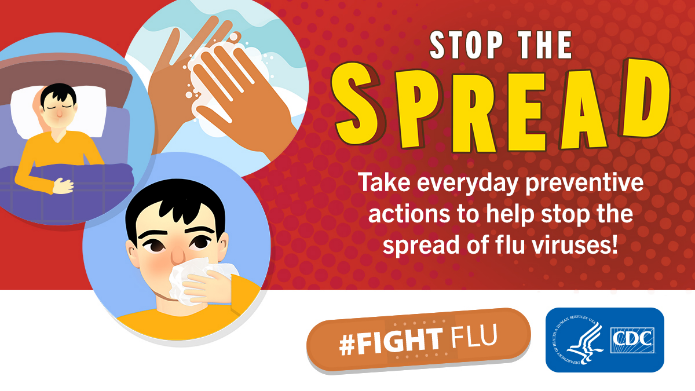 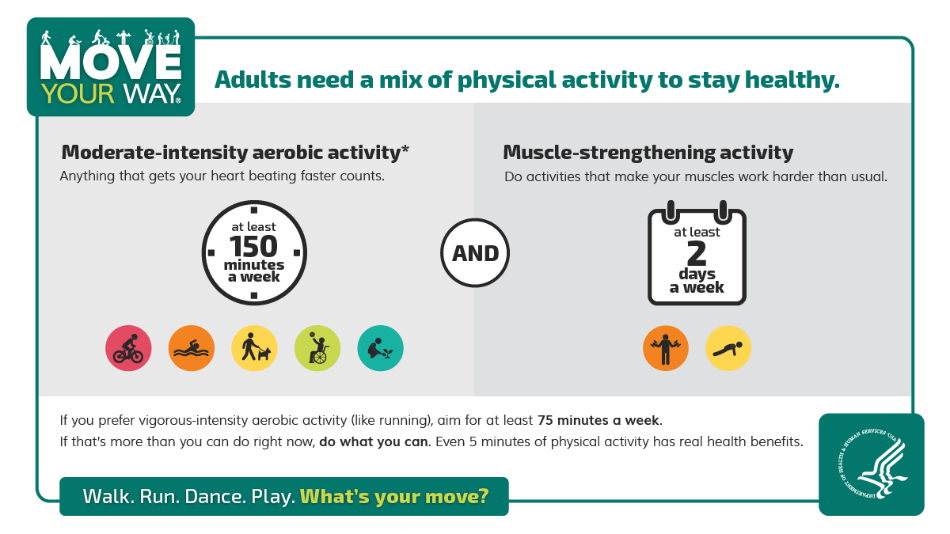 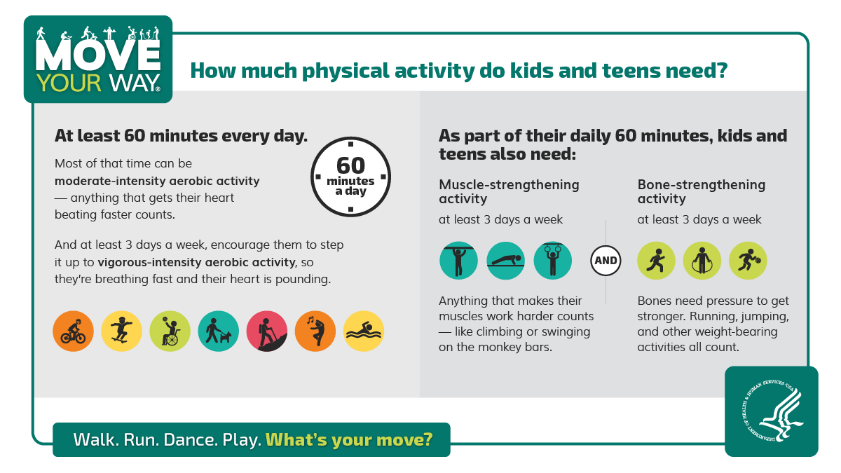 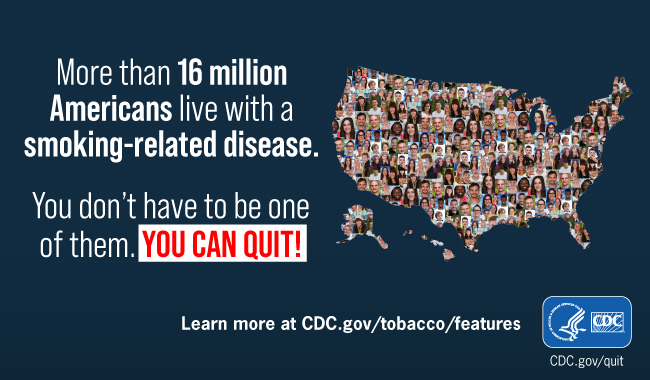 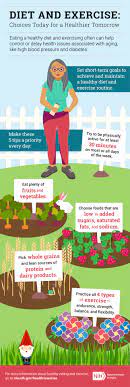 Public AffairsCharlie Elison215-535-9998Congressional AffairsNicholas Morici267-546-6419Social Media & Digital CommunicationsAmanda Hancher215-459-3637Intergovernmental AffairsDavid Thomason215-931-5706Private SectorNoel Witzke202-705-9620Voluntary Agency LiaisonAmy Eden202-710-6297Community Preparedness OfficerJacqueline Robinson609-384-6251Regional Preparedness LiaisonJohn Dispaldo610-930-6869Disability IntegrationPJ Mattiacci267-270-5804 (text only)